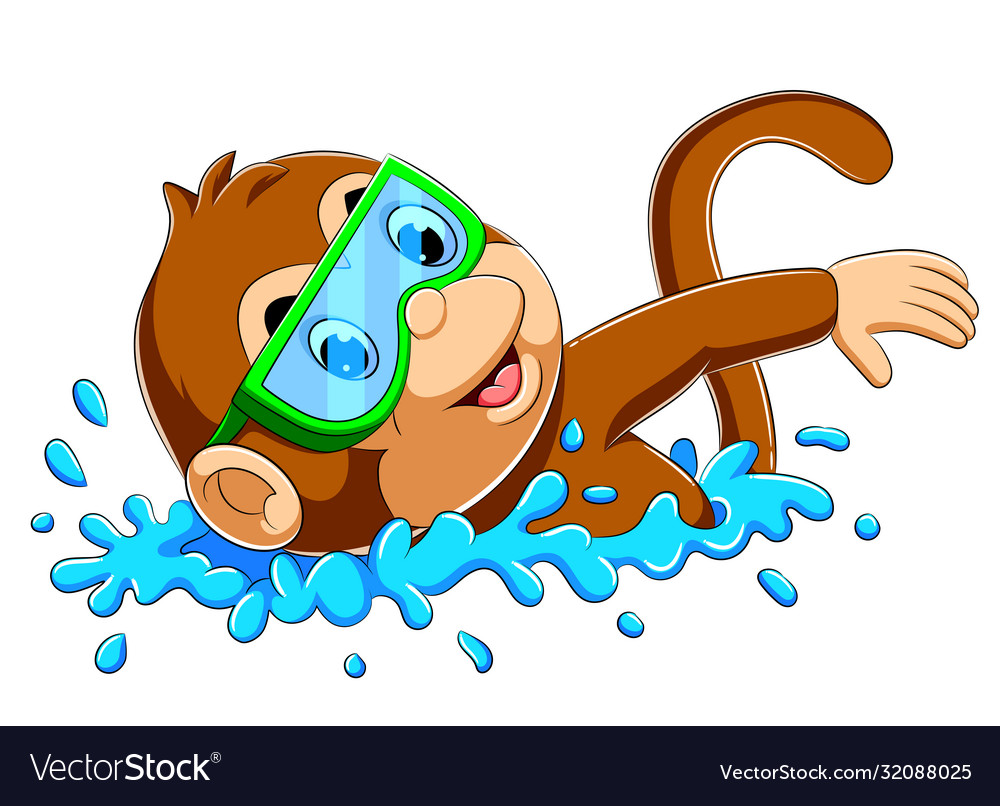 NAMEDATE OF BIRTHGENDERSWIM ABILITYLAST SWIM AWARDCONTACT MOBILEEMAIL ADDRESSMEDICAL CONDITIONSLEARNING REQUIREMENTSPREFERED DAY/TIMEPAYMENT MADE